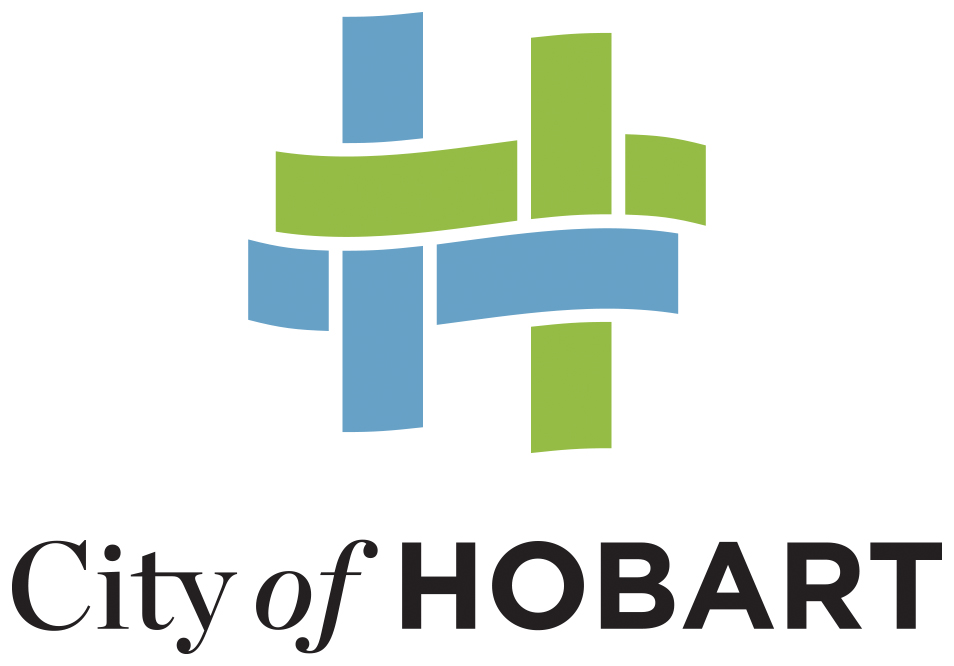 QUESTIONNAIRE – PIERCINGApplicant & Business DetailsName of premises:...........................................................................................................................Address of premises …….….................................………………………………………………………Operators name …..……………………...........................…….…………Mobile:….…………………..Email address………………………………………………………………………………………………..QuestionsThe Guidelines for Ear & Body Piercing have been developed under which Act?..……....…………….............................................................................................................................……....…………….............................................................................................................................……....…………….............................................................................................................................……....…………….............................................................................................................................……....……………...........................................................................................................................Name one disease that can be spread by infected blood or other body substances other than HIV.  ..……....…………….............................................................................................................................……....…………….............................................................................................................................……....……………...........................................................................................................................What is ‘Cross Contamination’ and give two examples how this may occur during ear piercing procedures? ..……....…………….............................................................................................................................……....…………….............................................................................................................................……....…………….............................................................................................................................……....…………….............................................................................................................................……....……………...........................................................................................................................Example 1 .................……….....................................................................................................…...Example 2 ........………..........….................................................................................................…...If your customer starts to bleed, what basic actions/procedures should you take and why?..……....…………….............................................................................................................................……....…………….............................................................................................................................……....…………….............................................................................................................................……....…………….............................................................................................................................……....…………….............................................................................................................................……....…………….............................................................................................................................……....…………….............................................................................................................................……....…………….............................................................................................................................……....……………...........................................................................................................................Pick the description that best describes the following terms (please circle a, b, c or d).SterilisationA process that should destroy or eliminate all forms of microbial life, including bacterial spores;A process of removing body substances and other debris and reducing the number of micro-organisms by a process such as washing in detergent;A process of eliminating all micro-organisms except bacterial spores;A process which includes all of the above processes.DisinfectionA process that should destroy or eliminate all forms of microbial life, including bacterial spores;A process of removing body substances and other debris and reducing the number of micro-organisms by a process such as washing in detergent;A process of eliminating all micro-organisms except bacterial spores;A process which includes all of the above processes.CleaningA process that should destroy or eliminate all forms of microbial life, including bacterial spores;A process of removing body substances and other debris and reducing the number of micro-organisms by a process such as washing in detergent;A process of eliminating all micro-organisms except bacterial spores;A process which includes all of the above processes.Hand washing should occur:Between customersAfter using the toiletAfter smokingBefore putting gloves on & after taking gloves offAll of the aboveWhen must gloves be disposed of?After answering the telephone;After contact with blood & body fluids;After touching anything that is not clean;All of the above;a and b onlyHow must used items such as cotton balls and gloves be disposed?..……....…………….............................................................................................................................……....…………….............................................................................................................................……....…………….............................................................................................................................……....…………….............................................................................................................................……....……………...........................................................................................................................Name a solution that can be used to disinfect the skin before ear & body piercing...……....…………….............................................................................................................................……....…………….............................................................................................................................……....…………….............................................................................................................................……....…………….............................................................................................................................……....……………...........................................................................................................................How often should the linen/covers on the treatment table/area be changed?..……....…………….............................................................................................................................……....…………….............................................................................................................................……....…………….............................................................................................................................……....…………….............................................................................................................................……....……………...........................................................................................................................Should a client that is showing signs of skin sores/infections at the site to be treated, be pierced and why? ..……....…………….............................................................................................................................……....…………….............................................................................................................................……....…………….............................................................................................................................……....…………….............................................................................................................................……....……………...........................................................................................................................What type of records do you need to keep about a client? ..……....…………….............................................................................................................................……....…………….............................................................................................................................……....…………….............................................................................................................................……....…………….............................................................................................................................……....……………...........................................................................................................................Describe how you will clean the ear piercing gun. ..……....…………….............................................................................................................................……....…………….............................................................................................................................……....…………….............................................................................................................................……....…………….............................................................................................................................……....……………...........................................................................................................................What should be used to remove excess fluids (eg blood) from the area being pierced?..……....…………….............................................................................................................................……....…………….............................................................................................................................……....…………….............................................................................................................................……....…………….............................................................................................................................……....……………...........................................................................................................................Describe how you will clean or dispose of used needles/trochar after each use...……....…………….............................................................................................................................……....…………….............................................................................................................................……....…………….............................................................................................................................……....…………….............................................................................................................................……....……………...........................................................................................................................Should the jewellery used for ear and body piercing be clean or sterile?..……....…………….............................................................................................................................……....…………….............................................................................................................................……....…………….............................................................................................................................……....…………….............................................................................................................................……....……………...........................................................................................................................If the area being pierced needs to be shaved, what sort of razor must be used?..……....…………….............................................................................................................................……....…………….............................................................................................................................……....…………….............................................................................................................................……....…………….............................................................................................................................……....……………...........................................................................................................................Can an ear piercing gun be used for body piercing procedures under the Guidelines?..……....…………….............................................................................................................................……....…………….............................................................................................................................……....…………….............................................................................................................................……....…………….............................................................................................................................……....……………...........................................................................................................................Are mobile ear and body piercing services permitted in Tasmania?..……....…………….............................................................................................................................……....…………….............................................................................................................................……....…………….............................................................................................................................……....…………….............................................................................................................................……....……………...........................................................................................................................